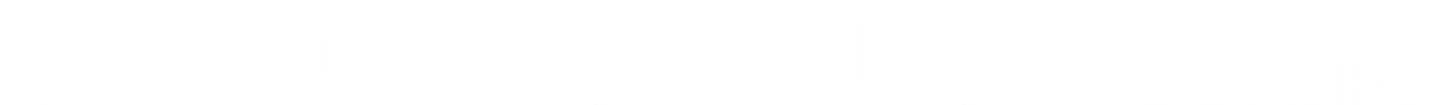 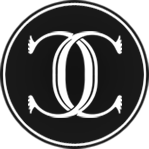 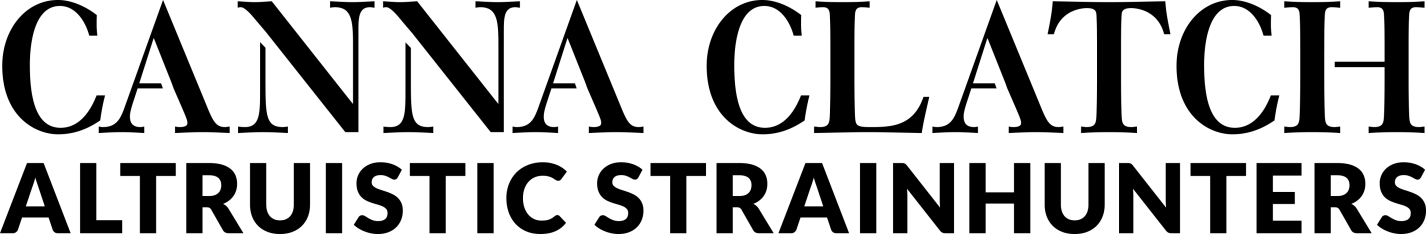 The Altruistic StrainHunters have compiled an updated list of CBD Dominant Cannabis Strains.CBD stands for Cannabidiol and has gained huge acclaim in the last half dozen years as a cannabinoid that has tremendous medical and therapeutic value but does not have the euphorant value of THC.Breeders have attempted to stay in front of the curve as widespread news came out of mid-America about a specific strain carrying the moniker “Wu” helped a small girl with a severe form of autism.  Little by little, the rainbow of terpenes was discovered within what many revered as “industrial hemp” cultivars and the major trend of CBD Sensimilla farming launched us to where we are now.Here is a very short list of the formal medical abilities of CBD and an updated list of known strains as of January 30th 2016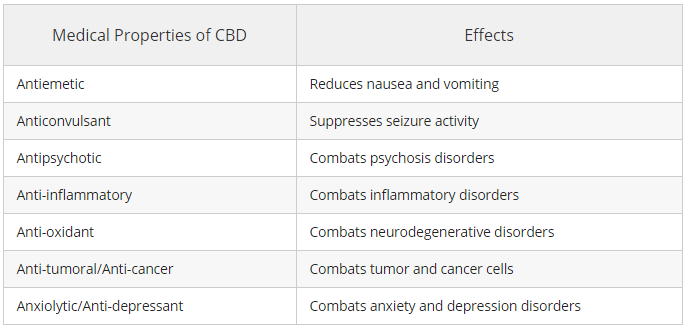 “SATIVA” aka INDICACBD Mango HazeCBD Skunk HazeCharlotte’s WebDance WorldHarlequinHawaiian DreamIsland Sweet SkunkJamaican LionJohnny’s TonicMediHazeRafaelSwiss Gold“HYBRID”ACDCACDC x Good MedicineAviAvi-DekelATF CBDBlue SharkBlueberry EssenceBrainwreckBubba LoveCanna-TsuCannatonicCannatonic XCBDA5CBD Amnesia (SSH)CBD LilyCBD LullabyCBD CookiesCBD OG KushCBD YummyCBD PythonCBD Blue SharkCBD Black WidowCBD Blue DynamiteCBD GodCBD Lavendar (AF)CBD DieselCBD KaliCBD MagmaCBD Northern (AF)CBD Yumboldt (AF)ChannelCherry Kush (rare)ComPassionCritical CureDancehallDance WorldDawg StarDieseltonicDoctor ShivaDurga Mata II CBDEMTEuphoriaFreedom BabyFruit SpiritFuck CancerGI001G5 (Grace, Gayle, Gill)Glinda’s TonicGood MedicineGranny DerkleGrape MuertoGravityHarle SinHeaven’s FruitHomie OGHurkleHT2IEDIncredible PowerJack La motaJuanita la LagrimosaKush Van StitchHarle-TsuLost CreekLoveLuca BrasiLucy’s LionMary’s Healing HeartMaui Bubble GiftMed GOM (Grass O Matic)Medi Bomb #1Medical MassMerry AndrewMidnightMistyNebula II CBDNordleOG RingoOmRita RXOne to OneOracleOrkaOtto #1The Otto IIPainkiller XLPangea High CBDPearlPlatinum BluePoison OGPolar Light #3Project 13 (P13)Purple CheeseR4 (Blueberry Haze x Wu#1)Red Rhino 10Remedy XRevolutionRingo’s GiftRoyal MedicRoyal Highness High CBDRx RedRuby SlippersSessionShark ShockSheSin Tra Bajo (AF)Soma A PlusSour TsunamiSnowpackSugar GOM CBD (AF)Suzy QSwiss TsuTangelo RapidoTeslaThe OxThunderstruckToci (#1-12)Tora BoraTreasure IslandTridentTropimangoTrue BlueberryValentine XVCDCWarlockY GriegaZen“INDICA” aka AFGHANICAAfghani CBDCBD ReneCBD SharkCritical MassDark StarDevil FruitDigweedHaomaPennywiseRemedyStephen Hawking KushSweet and Sour WidowViolator KushZ-SeriesZ7**********************END LIST***********************WEBSITEhttp://cannaclatch.infoWORDPRESS BLOGhttp://cannaclatch.wordpress.com/INSTAGRAMhttp://instagram.com/cannaclatch/TWITTERhttp://twitter.com/CannaClatchFACEBOOKhttp://www.facebook.com/cannaclatchGOOGLE PLUShttp://plus.google.com/109894551294204882146/postsTUMBLERhttp://cannaclatch.tumblr.com/LINKEDIN GROUPhttp://www.linkedin.com/groups/Canna-Clatch-Altruistic-StrainHunters-6731559/aboutPAPER dot lihttp://paper.li/CannaClatch/1395908453#SevenTenPeasants #AltruisticStrainHunters #HashSapiens #OneLove #710Peasants #Soil2Oil #PatientsFirst #Altruism #710SpeakEasy #CannaSapiens #CannaClatch #CannabisCommunity #EndTheDrugWar #EmancipateHorticulture #Grow4Vets #Hash4PTSD #PlantTeacher #Mindfulness #SelfAgency #FullSpectrumResin #InalienableNature #28thAmendment4Nature #GatewayEntheogen #ConciousCommunity